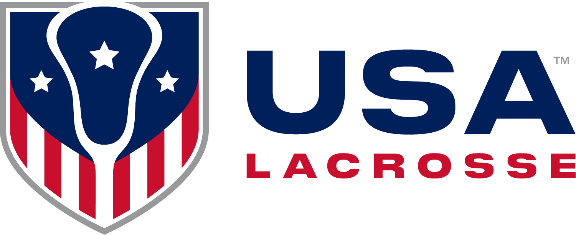 2024 USA Men’s Box National TeamCall for Applications: Head CoachUSA Lacrosse is looking for an elite staff to help lead USA Men’s Box National Team in its preparation for, and competition in, the 2024 World Lacrosse Championship to be held in a yet TBD location.  The event will take place September 2024.  At present, we are seeking applicants for the following positions:Head CoachFULL DISCLOSUREAs determined by the National Teams High Performance Committee (NTHPC) and with approval from the Board of Directors, the Head Coach can be appointed to one additional consecutive term at the same level.  This cycle signals the one additional consecutive term.  There is no guarantee that the previous Head Coach will be retained.  Changes in the support staff are also open for consideration. Below, you will find a tentative team calendar leading up to the 2024 world championship, and at the end of this packet you will find the position descriptions and the application.  Additional information can be found online at www.usalacrosse.com.   Please understand that taking on this role will necessitate that some sacrifices be made.   However, the position has been filled very successfully by full-time professionals who, with careful planning and preparation, have balanced the demands of day jobs, coaching responsibilities, and home lives.  The deadline for applications is August 15, 2022.  Incomplete applications will not be considered.  To be considered for a position, please return a completed 1) application, 2) resume, and 3) list of three references to Skip Lichtfuss, Manager of National Teams.  Mail:	USA LacrosseATTN: Skip Lichtfuss, Director, National Teams and High Performance2 Loveton CircleSparks, MD 21152Email:	slichtfuss@usalacrosse.comGo USA Men’s Box National Team.
Skip LichtfussDirector, National Teams and High Performance USA LacrosseKey DatesUSA Lacrosse National Team Organizational Structure2024 USA Men’s National Team Head Coach Job DescriptionThe USA Men’s National Team head coach is a position selected every four years by USA Lacrosse and is primarily responsible for the selection, training, and leadership of the USA Men’s National Team. The head coach will serve under the leadership of USA Lacrosse for the duration of position’s term, which concludes following the 2025 USA Lacrosse Convention. Qualifications:The head coach must have:Significant competitive lacrosse head coaching experience at the collegiate and/or professional level and a demonstrated record of success as a coach and mentor to athletes.Experience with and demonstrated support of USA Lacrosse and the program.A willingness to promote and grow the USA Men’s National Team program.A willingness and capacity to develop relationships with other current and former USA National Team coaches, staff, and players.Strong communication skills and positive relationships with professional, collegiate, high school, and club coaches.Experience with and exposure to the World Lacrosse (WL) and men’s international game.Proven capacity for raising funds on behalf of the team.Experience working with an athletic director, athletic administration, or the like.Responsibilities:The head coach is primarily responsible for the selection, training, coaching and leadership of the USA Men’s National Team. Specifically, the head coach is responsible for:Working with the USA Lacrosse Men’s National Team Coach Search Committee and Director of High Performance to help select the team’s assistant coaches (2) and support staff (1 assistant team manager, 1 equipment manager). All nominations must be endorsed by the USA Lacrosse Board of Directors. The selection of the team’s physicians (2) and athletic trainers (2) shall be led by the USA Lacrosse Sport Science & Safety Committee with input from the head coach. Working with the USA Lacrosse Player Selection Committee and Director of High Performance to lead the process of recruiting and screening applicants and selecting members of the USA Men’s National Team. This also includes the selection of training and World Championship rosters.Working with the Director of High Performance to set an appropriate team budget and working within that budget.Working with the Director of High Performance to set an appropriate schedule of practices and competition throughout the team cycle and helping to secure desired competition as needed.Participating in and leading all team practices and competitions.Working with the Director of High Performance to approve all team apparel, equipment, and uniform designs as offered by the USA National Team sponsors in a timely manner or delegating this task to a member of the team staff.Supporting and enforcing the exclusive use of the official team sponsors’ equipment and apparel by team staff members and players. Actively engaging in all team fundraising efforts – personal solicitations, on-site appearances, letter writing campaigns, etc. – and holding team staff and players accountable for doing so.Speaking and/or organizing team demonstrations at the USA Lacrosse National Convention. Promoting the team using the resources provided by USA Lacrosse and through all available channels – print, television, radio, online, social media, etc.Serving as a positive spokesperson for the USA Men’s National Team, USA Lacrosse, and lacrosse as a sport.Accountability:The head coach serves under the direction of USA Lacrosse. The USA Lacrosse Director of High Performance will conduct a performance review of the USA Men’s National Team head coach and their staff following the World Championship. The head coach must sign a USA Lacrosse conflict of interest policy statement, a code of conduct statement, be a USA Lacrosse member, subject themselves to a background check, and sign a coaching agreement. Any violation of the above will subject the head coach to the disciplinary processes of USA Lacrosse. Should the head coach be unable to fulfill their term of service (i.e., removal by the Board of Directors, resignation, death, etc.), USA Lacrosse will name an interim coach. This coach will serve until a replacement is named, according to the coach selection process.Code of Ethics:In order to maintain practices that protect the public and advance the coaching profession and the USA National Teams program, the head coach must:Maintain positive association with USA Lacrosse, its programs, chapters, sponsors and affiliates.Continue personal and professional growth, remaining current on new developments in the field through continuing education.Always strive to be truthful and put colleagues or professionals in a positive light and avoid discrimination in all its forms.In order to maintain relationships with athletes on a professional basis, the head coach will: Conduct all relationships from a perspective of dignity and sound educational foundation.Work and strive to develop every member of the team.Show sensitive regard for the moral, social, religious, and sexual orientations of others.Recognize the trust placed in and unique power of the coach-athlete relationship.In order to maintain positive relationships with USA Lacrosse volunteers and staff, the head coach will:Interact with staff and volunteers professionally and on a confidential basis, to avoid exploiting their trust and dependency.Term of Service:The head coach term serves a term beginning January 2022 and extending through January 2025. The head coach will begin their term only after the USA Men’s National Team Subcommittee completes a thorough selection process, the Board of Directors approves the selection, and USA Lacrosse receives all necessary documentation from the candidate.USA Lacrosse will pay for the reasonable cost of travel, meals, and lodging for all team events (see national team travel policy). This is a volunteer position. However, pending a favorable review and the completion of all duties spelled out in this job description, the head coach is eligible to receive an honorarium of up to $10,000.00 each year of the term, the assistant coaches up to $2,500 to be paid by December 31 of each year.USA LACROSSE 2024 USA MEN’S NATIONAL TEAMHEAD COACH APPLICATIONI am interested in being considered for the following position(s) for the 2024 USA Men’s National Team:______Head Coach only	______Both Head Coach and Assistant CoachName: _______________________________________________________________________________ USA Lacrosse Member Number: ____________________________________________________________Home Address: ________________________________________________________________________City: _________________________________________ State: ________________ Zip: ______________Home Phone: _________________________________________________________________________ Business Phone: _______________________________________________________________________Cell Phone: ___________________________________________________________________________ Email Address: ________________________________________________________________________Signature: ________________________________________________ Date: _______________________Current Employer: _____________________________________________________________________Name of Current Team (if different than above): _____________________________________________Position: _____________________________________________________________________________Business Address: ______________________________________________________________________City: ________________________________________ State: __________________Zip: ______________QuestionsArea(s) of focus (check all that apply):	_____ Offense		_____ Attack_____ Defense		_____ Defense_____ Faceoff_____ Transition _____ GoalPlease briefly describe why you are interested in this position.Please describe any previous experiences working with USA Lacrosse or in international lacrosse.  How do you view the relationship between the USA National Team head coach and USA Lacrosse?Please briefly describe your general coaching philosophy.In your view, what is the purpose of the USA National Team program?  What are its goals?2022July 25August 15August 29Application released  Application submission deadline Selected candidate notified2022   September (TBD)October (TBD)Training/exhibition event Training/exhibition event 2023January 13-15  September (TBD)October (TBD)USA Lacrosse Convention (Baltimore, MD)Training/exhibition event Training/exhibition event 2024January 12-14    September (TBD)SeptemberUSA Lacrosse Convention (TBD)Training/exhibition event WL World Championships (TBD)2025  January 10-12     USA Lacrosse Convention (TBD)